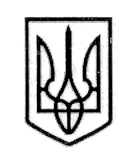 У К Р А Ї Н АСТОРОЖИНЕЦЬКА МІСЬКА РАДАЧЕРНІВЕЦЬКОГО РАЙОНУЧЕРНІВЕЦЬКОЇ ОБЛАСТІВИКОНАВЧИЙ КОМІТЕТР І Ш Е Н Н Я07 листопада 2023 року                                                                          №  270                                                                                                                 Про утворення міждисциплінарних команд для організації соціального захисту         дітей, які перебувають у складних життєвих обставинахта затвердження їх персонального складуз числа суб’єктів організаціїсоціального захисту дітей даної категоріїКеруючись статтями 32, 34, 52, 73 Закону України «Про місцеве самоврядування в Україні», статтею 4 Закону України «Про органи і служби у справах дітей та спеціальні установи для дітей», законами України «Про охорону дитинства», «Про запобігання та протидію домашньому насильству», «Про соціальні послуги», постановою Кабінету Міністрів України від 24.09.2008 № 866 «Питання діяльності органів опіки та піклування, пов’язаної із захистом прав дитини» (із змінами), постановою Кабінету Міністрів України від 01.06.2020 № 585 «Про забезпечення соціального захисту дітей, які перебувають у складних життєвих обставинах», з метою забезпечення найкращих інтересів дітей, які перебувають у складних життєвих обставинах в межах Сторожинецької міської ради,виконавчий комітет міської ради вирішив:1. Утворити міждисциплінарні команди для організації соціального захисту дітей, які перебувають у складних життєвих обставинах в межах Сторожинецької міської ради.2. Затвердити персональні склади міждисциплінарних команд з числа суб’єктів організації соціального захисту дітей, які перебувають у складних життєвих обставинах (додається).Продовження рішення виконавчого комітету  від  07 листопада 2023 року № 2703. Службі у справах дітей Сторожинецької міської ради (Маріян НИКИФОРЮК) забезпечити організацію та координацію діяльності міждисциплінарних команд.4. Контроль за виконанням даного рішення покласти на першого заступника Сторожинецького міського голови Ігоря БЕЛЕНЧУКА.Секретар Сторожинецької міської ради		     Дмитро БОЙЧУКВиконавець:Начальник Служби у справах дітей					                       Маріян НИКИФОРЮКПогоджено:Перший заступник міського голови			    Ігор БЕЛЕНЧУКНачальник юридичного відділу      			              Олексій КОЗЛОВНачальник відділу організаційної та кадрової роботи  		                         Ольга ПАЛАДІЙНачальник відділу документообігу таконтролю   							               Микола БАЛАНЮК                    Додатокдо рішення виконавчого комітетуСторожинецької  міської радивід 07 листопада 2023 р. № 270ПЕРСОНАЛЬНІ СКЛАДИміждисциплінарних команд з числа суб’єктіворганізації соціального захисту дітей,які перебувають у складних життєвих обставинах1. Для організації соціального захисту дітей: Влонги Аліни Вікторівни, 24.02.2009 р.н., Влонги Дмитра Вікторовича, 14.08.2011 р.н., Влонги Івана Вікторовича, 18.01.2013 р.н., мешканців м. Сторожинець, вул. Табірна, 26:Олена БЕРЧУК – головний спеціаліст служби у справах дітей Сторожинецької міської ради;Надія ІКІМЧУК – завідувач відділення організації надання натуральної, адресної грошової допомоги-фахівець із соціальної роботи Сторожинецького терцентру Сторожинецької міської ради;Володимир ПРОКОПЧУК – старший інспектор сектору ювенальної превенції Чернівецького районного управління поліції Головного управління національної поліції в Чернівецькій області;Ольга УРСОЛ – педагог-організатор Сторожинецької гімназії № 2Ганна МАЦЕНКО – сімейний лікар КНП «Сторожинецький центр первинної медичної допомоги»:2. Для організації соціального захисту дітей: Половнікової Ніколєти Вадимівни, 18.12.2014 р.н., Половнікової Анни Вадимівни, 24.04.2013 р.н., Половнікова Максима Вадимовича, 12.03.2012 р.н., Половнікова Володимира Вадимовича, 15.07.2017 р.н., Половнікова Нікіти Вадимовича, 19.11.2018 р.н., Половнікова Андрія Вадимовича, 09.12.2020 р.н.,  мешканців м. Сторожинець, вул. Яремчука, 21:Олена БЕРЧУК – головний спеціаліст служби у справах дітей Сторожинецької міської ради;Надія ІКІМЧУК – завідувач відділення організації надання натуральної, адресної грошової допомоги-фахівець із соціальної роботи Сторожинецького терцентру Сторожинецької міської ради;Володимир ПРОКОПЧУК – старший інспектор сектору ювенальної превенції Чернівецького районного управління поліції Головного управління національної поліції в Чернівецькій області;Катерина ЧАЙКОВСЬКА – педагог-організатор Сторожинецької ЗОШ № 1Тетяна СОЛТИС – сімейний лікар КНП «Сторожинецький центр первинної медичної допомоги»:3. Для організації соціального захисту дітей: Чікачова Івана Анатолійовича, 18.01.2011 р.н., Чікачова Олександра Анатолійовича, 05.07.2013 р.н., Чікачова Дмитра Анатолійовича, 11.10.2018 р.н., мешканців м. Сторожинець, вул. Кіцманська, 11:Олена БЕРЧУК – головний спеціаліст служби у справах дітей Сторожинецької міської ради;Надія ІКІМЧУК – завідувач відділення організації надання натуральної, адресної грошової допомоги-фахівець із соціальної роботи Сторожинецького терцентру Сторожинецької міської ради;Володимир ПРОКОПЧУК – старший інспектор сектору ювенальної превенції Чернівецького районного управління поліції Головного управління національної поліції в Чернівецькій області;Ольга УРСОЛ – педагог-організатор Сторожинецької гімназії № 2Ганна МАЦЕНКО – сімейний лікар КНП «Сторожинецький центр первинної медичної допомоги»:Продовження додатку до рішеннявиконавчого комітетуСторожинецької  міської радивід  07 листопада 2023 р. № 2704. Для організації соціального захисту дітей: Скуби Андрія Євгенійовича, 23.06.2007 р.н., Скуби Катерини Євгеніївни, 08.07.2008 р.н., Скуби Олександра Євгенійовича, 31.07.2011 р.н., Скуби Тетяни Євгеніївни, 04.02.106 р.н., Скуби Вікторії Євгеніївни, 23.07.2017 р.н., мешканців м. Сторожинець, вул. Миколайчука, 13:Олена БЕРЧУК – головний спеціаліст служби у справах дітей Сторожинецької міської ради;Надія ІКІМЧУК – завідувач відділення організації надання натуральної, адресної грошової допомоги-фахівець із соціальної роботи Сторожинецького терцентру Сторожинецької міської ради;Володимир ПРОКОПЧУК – старший інспектор сектору ювенальної превенції Чернівецького районного управління поліції Головного управління національної поліції в Чернівецькій області;Тетяна ГАВРИЛЮК – соціальний педагог Сторожинецького ліцею № 1;Галина ПРОКОПЕНКО-МИХАВКІВ – в.о. директора Сторожинеуьеого лісового коледжу;Юлія ВЛАСЮК – сімейний лікар КНП «Сторожинецький центр первинної медичної допомоги»5. Для організації соціального захисту дітей: Шкурган Віолети Юріївни, 09.03.2007 р.н., Шкурган Івети Юріївни, 09.07.2008 р.н., Шкурган Альбіни Юріївни, 12.08.2013 р.н., мешканців м. Сторожинець, вул. Соборна, 9:Олена БЕРЧУК – головний спеціаліст служби у справах дітей Сторожинецької міської ради;Надія ІКІМЧУК – завідувач відділення організації надання натуральної, адресної грошової допомоги-фахівець із соціальної роботи Сторожинецького терцентру Сторожинецької міської ради;Володимир ПРОКОПЧУК – старший інспектор сектору ювенальної превенції Чернівецького районного управління поліції Головного управління національної поліції в Чернівецькій області;Тетяна ГАВРИЛЮК – соціальний педагог Сторожинецького ліцею № 1;Оксана ЯГОЛЬНИЦЬКА – сімейний лікар КНП «Сторожинецький центр первинної медичної допомоги».6. Для організації соціального захисту дітей: Пагаса Юрія Сергійовича, 14.04.2011 р.н., мешканця м. Сторожинець, вул. Хотинська, 7/2:Олена БЕРЧУК – головний спеціаліст служби у справах дітей Сторожинецької міської ради;Надія ІКІМЧУК – завідувач відділення організації надання натуральної, адресної грошової допомоги-фахівець із соціальної роботи Сторожинецького терцентру Сторожинецької міської ради;Володимир ПРОКОПЧУК – старший інспектор сектору ювенальної превенції Чернівецького районного управління поліції Головного управління національної поліції в Чернівецькій області;Катерина ЧАЙКОВСЬКА – соціальний педагог Сторожинецької ЗОШ № 1Тетяна СОЛТИС – сімейний лікар КНП «Сторожинецький центр первинної медичної допомоги»;7. Для організації соціального захисту дітей: Масіян Дарʼї Михайлівни, 24.08.2008 р.н., мешканки м. Сторожинець, вул. О.Кобилянської, 48:Олена БЕРЧУК – головний спеціаліст служби у справах дітей Сторожинецької міської ради;Надія ІКІМЧУК – завідувач відділення організації надання натуральної, адресної грошової допомоги-фахівець із соціальної роботи Сторожинецького терцентру Сторожинецької міської ради;Володимир ПРОКОПЧУК – старший інспектор сектору ювенальної превенції Чернівецького районного управління поліції Головного управління національної поліції в Чернівецькій області;Микола МАКАРЕВИЧ – директор Глибоцького професійного ліцею;Олег ТРИКОЛІЧ – директор КНП «Сторожинецький центр первинної медичної допомоги»;Продовження додатку до рішеннявиконавчого комітетуСторожинецької  міської радивід  07 листопада 2023 р. № 2708. Для організації соціального захисту дітей: Дроздика Михайла Едуардовича, 29.05.2006 р.н., Дроздика Юрія Едуардовича, 04.05.2008 р.н., Дроздика Володимира Едуардовича, 22.04.2010 р.н., Гренчук Валентини Едуардівни, 13.02.2017 р.н., Гренчук Дарини Едуардівни, 25.03.2020 р.н., мешканців с. Давидівка, вул. І. Франка, 5:Олена БЕРЧУК – головний спеціаліст служби у справах дітей Сторожинецької міської ради;Тетяна ГРИНЧУК – Інспектор з соціальних питань та військового обліку відділу соціального захисту населення виконавчого комітету Сторожинецької міської ради;Володимир ПРОКОПЧУК – старший інспектор сектору ювенальної превенції Чернівецького районного управління поліції Головного управління національної поліції в Чернівецькій області;Діана ПАЛІЧУК – практичний психолог Давидівської ЗОШ І-ІІІ ст.Лариса БРУЖА – директор Красноїльського ліцею Валентина СУМАРЮК – педагог-організатор Давидівської гімназіїВадим СУМАРЮК– сімейний лікар КНП «Сторожинецький центр первинної медичної допомоги»;Станіслав ВОЙЦИЦЬКИЙ – староста Давидівського старостинського округу;9. Для організації соціального захисту дітей: Лутанюка Артема Марʼяновича, 23.12.2010 р.н., Лутанюка Ростислава Марʼяновича, 26.03.2012 р.н., Лутанюка Марʼяна Марʼяновича, 05.10.2014 р.н., мешканців с. Давидівка, вул. Центральна, 64:Олена БЕРЧУК – головний спеціаліст служби у справах дітей Сторожинецької міської ради;Тетяна ГРИНЧУК – Інспектор з соціальних питань та військового обліку відділу соціального захисту населення виконавчого комітету Сторожинецької міської ради;Володимир ПРОКОПЧУК – старший інспектор сектору ювенальної превенції Чернівецького районного управління поліції Головного управління національної поліції в Чернівецькій області;Діана ПАЛІЧУК  - практичний психолог Давидівської ЗОШ І-ІІІ ст.Галина РУДЬКО– сімейний лікар КНП «Сторожинецький центр первинної медичної допомоги»;Станіслав ВОЙЦИЦЬКИЙ – староста Давидівського старостинського округу;10. Для організації соціального захисту дітей: Романюк Любові Русланівни, мешканки с. Банилів-Підгірний, вул. Полянівська, 58:Олена БЕРЧУК – головний спеціаліст служби у справах дітей Сторожинецької міської ради;Олена ПАСКАРЮК – Інспектор з соціальних питань та військового обліку відділу соціального захисту населення виконавчого комітету Сторожинецької міської ради;Володимир ПРОКОПЧУК – старший інспектор сектору ювенальної превенції Чернівецького районного управління поліції Головного управління національної поліції в Чернівецькій області;Іван ДЗЕЗИЧ– сімейний лікар КНП «Сторожинецький центр первинної медичної допомоги»;Павло ШТЕФЮК – староста Банилово-Підгірнівського старостинського округу;11. Для організації соціального захисту дітей: Гашмея Богдана Олеговича. 08.03.2015 р.н., Гашмея Дениса Олеговича, 25.12.2016 р.н., Гашмей Єви Андріївни, 12.03.2021 р.н., Гашмей Емілії Іллівни, 29.06.2022 р.н., мешканців с. Банилів-Підгірний, вул. Лавренка:Олена БЕРЧУК – головний спеціаліст служби у справах дітей Сторожинецької міської ради;Олена ПАСКАРЮК – Інспектор з соціальних питань та військового обліку відділу соціального захисту населення виконавчого комітету Сторожинецької міської ради;Володимир ПРОКОПЧУК – старший інспектор сектору ювенальної превенції Чернівецького районного управління поліції Головного управління національної поліції в Чернівецькій області;Продовження додатку до рішеннявиконавчого комітетуСторожинецької  міської радивід  07 листопада 2023 р. № 270Ірина  НІМЧУК - класовод 2-А кл. Банилово-Підгірнівської гімназії Тетяна ІЛІКА – сімейний лікар КНП «Сторожинецький центр первинної медичної допомоги»;Павло ШТЕФЮК – староста Банилово-Підгірнівського старостинського округу;12. Для організації соціального захисту дітей: Стратійчук Світлани Юріївни, 18.12.2005 р.н., Стратійчука Андрія Івановича, 11.12.2009 р.н., Жалоби Іванни Дмитрівни, 15.01.2012 р.н., Жалоби Богдана Дмитровича, 29.09.2013 р.н., Жалоби Христини Дмитрівни, 18.08.2017 р.н., мешканців с. Бобівці, вул. Заводська, 10:Олена БЕРЧУК – головний спеціаліст служби у справах дітей Сторожинецької міської ради;Наталія СОБКО – Інспектор з соціальних питань та військового обліку відділу соціального захисту населення виконавчого комітету Сторожинецької міської ради;Володимир ПРОКОПЧУК – старший інспектор сектору ювенальної превенції Чернівецького районного управління поліції Головного управління національної поліції в Чернівецькій області;Галина МІТЕНКО - заступник директора з виховної роботи Бобовецького НВК Ірина ТОКАРЮК – сімейний лікар КНП «Сторожинецький центр первинної медичної допомоги»;13. Для організації соціального захисту дітей: Гуцуляка Івана Михайловича, 07.06.2010 р.н., Терентяк Северини Олександрівни, 11.11.2008 р.н., ГуцулЯк Ангеліни Михайлівни, 26.09.2011 р.н., Гуцуляка Назара Михайловича, 18.03.2014 р.н., Гуцуляк Роксолани Михайлівни, 05.11.2018 р.н., Гуцуляка Василя Михайловича, 23.09.2019 р.н., мешканців с. Костинці, вул. Підсопигорянська:Олена БЕРЧУК – головний спеціаліст служби у справах дітей Сторожинецької міської ради;Ірина ВІРСТА – Інспектор з соціальних питань та військового обліку відділу соціального захисту населення виконавчого комітету Сторожинецької міської ради;Володимир ПРОКОПЧУК – старший інспектор сектору ювенальної превенції Чернівецького районного управління поліції Головного управління національної поліції в Чернівецькій області;Олена КРУШНІЦЬКА - інспектор з охорони дитинства – вчитель Костинецького НВК Галина ДЕРЕНКОВА – в.о.директора Чернівецького обласного навчально-реабілітаційного центру № 1Петро ТОРСЬКИЙ – сімейний лікар КНП «Сторожинецький центр первинної медичної допомоги»;Віктор БОЖЕСКУЛ – староста  Костинецького старостинського округу;14. Для організації соціального захисту дітей: Слезак Нелі Олександрівни, 07.03.2011 р.н., Слезака Станіслава Олександровича, 16.08.2014 р.н., Слезак Стефанії Олександрівни, 09.01.2020 р.н., мешканців с. Ясени, вул. Північна, 10:Олена БЕРЧУК – головний спеціаліст служби у справах дітей Сторожинецької міської ради;Ірина ВІРСТА – Інспектор з соціальних питань та військового обліку відділу соціального захисту населення виконавчого комітету Сторожинецької міської ради;Володимир ПРОКОПЧУК – старший інспектор сектору ювенальної превенції Чернівецького районного управління поліції Головного управління національної поліції в Чернівецькій області;Тетяна САКАЛО – заступник директора з НВР Ясенівської гімназіїПетро ТОРСЬКИЙ – сімейний лікар КНП «Сторожинецький центр первинної медичної допомоги»;Віктор БОЖЕСКУЛ – староста  Костинецького старостинського округу;15. Для організації соціального захисту дітей: Доскалюка Степана Володимировича, 07.01.2007 р.н., Доскалюк Вікторії Володимирівни, 07.10.2009 р.н., Доскалюка Михайла Михайловича, 02.02.2016 р.н., Доскалюк Марії Михайлівни, 21.05.2018 р.н., мешканців с. Панка, вул. І.Миколайчука, 9:Олена БЕРЧУК – головний спеціаліст служби у справах дітей Сторожинецької міської ради;Продовження додатку до рішеннявиконавчого комітетуСторожинецької  міської радивід  07 листопада 2023 р. № 270Людмила ТАНАСІЙЧУК – Інспектор з соціальних питань та військового обліку відділу соціального захисту населення виконавчого комітету Сторожинецької міської ради;Володимир ПРОКОПЧУК – старший інспектор сектору ювенальної превенції Чернівецького районного управління поліції Головного управління національної поліції в Чернівецькій області;Ріта МАТЕЙ - соціальний педагог Панківського НВК Олена ЛИМАР – сімейний лікар КНП «Сторожинецький центр первинної медичної допомоги»;Сергій КАЗЮК – староста  Панківського старостинського округу;16. Для організації соціального захисту дітей: Гуцуляк Валентини Валеріївни, 13.02.2007 р.н., Гуцуляка Юрія Валерійовича, 27.10.2008 р.н., Гуцуляка Ігоря Валерійовича, 24.04.2010 р.н., Гуцуляка Івана Валерійовича, 05.07.2012 р.н., Гуцуляка Валерія Валерійовича, 14.03.2014 р.н., Гуцуляк Олени Валеріївни, 24.10.2017 р.н., мешканців с. Комарівці, вул. Каштанова, 1:Олена БЕРЧУК – головний спеціаліст служби у справах дітей Сторожинецької міської ради;Галина МОСКАЛЕНКО – Інспектор з соціальних питань та військового обліку відділу соціального захисту населення виконавчого комітету Сторожинецької міської ради;Володимир ПРОКОПЧУК – старший інспектор сектору ювенальної превенції Чернівецького районного управління поліції Головного управління національної поліції в Чернівецькій області;Микола МАКАРЕВИЧ – директор Глибоцького професійного ліцею;Ріта  МАТЕЙ -соціальний педагог Панківського НВК Марія ВЕЛЯНСЬКА – сімейний лікар КНП «Сторожинецький центр первинної медичної допомоги»;Світлана БАЖУРА – староста  Комарівського старостинського округу;17. Для організації соціального захисту дітей: Гашпан Любові Русланівни, 25.09.2007 р.н., Гашпана Володимира Руслановича, 28.07.2017 р.н., Гашпан Надії Русланівни, 22.03.2013 р.н., мешканців с. Зруб-Комарівський, вул. Тисівська, 62:Олена БЕРЧУК – головний спеціаліст служби у справах дітей Сторожинецької міської ради;Тетяна КРУШЕЛЬНИЦЬКА – Інспектор з соціальних питань та військового обліку відділу соціального захисту населення виконавчого комітету Сторожинецької міської ради;Володимир ПРОКОПЧУК – старший інспектор сектору ювенальної превенції Чернівецького районного управління поліції Головного управління національної поліції в Чернівецькій області;Альона СУМАРЮК - соціальний педагог Зруб-Комарівської гімназії Тетяна КОСОВАН – сімейний лікар КНП «Сторожинецький центр первинної медичної допомоги»;Володимир СУМАРЮК – староста  Зруб-Комарівського старостинського округу;18. Для організації соціального захисту дітей: Глибіцького Дмитра Петровича, 02.11.2006 р.н., Глибіцького Вадима Петровича, 27.09.2008 р.н., Глибіцької Валентини Іванівни, 03.11.2011 р.н., Глибіцької Марії Іванівни, 26.04.2013 р.н., Глибіцької Олександри Іванівни, 23.08.2014 р.н., Глибіцького Матвія Івановича, 19.08.2017 р.н., мешканців с. Комарівці:Олена БЕРЧУК – головний спеціаліст служби у справах дітей Сторожинецької міської ради;Галина МОСКАЛЕНКО – Інспектор з соціальних питань та військового обліку відділу соціального захисту населення виконавчого комітету Сторожинецької міської ради;Володимир ПРОКОПЧУК – старший інспектор сектору ювенальної превенції Чернівецького районного управління поліції Головного управління національної поліції в Чернівецькій області;Альона СУМАРЮК - соціальний педагог Зруб-Комарівської гімназії Діана  ЯКИМОВИЧ  - педагог-організатор Комарівської гімназіїПродовження додатку до рішеннявиконавчого комітетуСторожинецької  міської радивід  07 листопада 2023 р. № 270Тетяна КОСОВАН – сімейний лікар КНП «Сторожинецький центр первинної медичної допомоги»;Світлана БАЖУРА – староста  Комарівського старостинського округу;19. Для організації соціального захисту дітей: Данилюк Іванни Павлівни, 12.08.2010 р.н., Данилюк Дарини Павлівни, 01.04.2012 р.н., мешканців с. Слобода-Комарівці, вул. Молодіжна, 4:Олена БЕРЧУК – головний спеціаліст служби у справах дітей Сторожинецької міської ради;Любов КОВЦУН – Інспектор з соціальних питань та військового обліку відділу соціального захисту населення виконавчого комітету Сторожинецької міської ради;Володимир ПРОКОПЧУК – старший інспектор сектору ювенальної превенції Чернівецького районного управління поліції Головного управління національної поліції в Чернівецькій області;Володимир МЕЛЕЩУК –громадський інспектор з охорони дитинства , вчитель Слобода-Комарівської гімназії Сергій ШЕМБЕРКО – сімейний лікар КНП «Сторожинецький центр первинної медичної допомоги»;Любов ДУЛЬГЕР – староста  Слобода-Комарівського старостинського округу;20. Для організації соціального захисту дитини, Рибаченка Андрія Сергійовича, 26.02.2008 р.н. мешканця с. Слобода-Комарівці:Олена БЕРЧУК – головний спеціаліст служби у справах дітей Сторожинецької міської ради;Любов КОВЦУН – Інспектор з соціальних питань та військового обліку відділу соціального захисту населення виконавчого комітету Сторожинецької міської ради;Володимир ПРОКОПЧУК – старший інспектор сектору ювенальної превенції Чернівецького районного управління поліції Головного управління національної поліції в Чернівецькій області;Володимир МЕЛЕЩУК –громадський інспектор з охорони дитинства , вчитель Слобода-Комарівської гімназії Сергій ШЕМБЕРКО – сімейний лікар КНП «Сторожинецький центр первинної медичної допомоги»;Любов ДУЛЬГЕР – староста  Слобода-Комарівського старостинського округу;21. Для організації соціального захисту дітей: Сагайди Миколи Віталійовича, 22.10.2007 р.н., Сагайди Михайла Віталійовича, 20.11.2014 р.н., Головко Ганни Вадимівни, 06.07.2013 р.н., мешканців м. Сторожинець, провул. Б.Хмельницького, 3Олена БЕРЧУК – головний спеціаліст служби у справах дітей Сторожинецької міської ради;Надія ІКІМЧУК – завідувач відділення організації надання натуральної, адресної грошової допомоги-фахівець із соціальної роботи Сторожинецького терцентру Сторожинецької міської ради;Володимир ПРОКОПЧУК – старший інспектор сектору ювенальної превенції Чернівецького районного управління поліції Головного управління національної поліції в Чернівецькій області;Діана Пшебишевська -  соціальний педагог Сторожинецької гімназії Вікторія ЦИРА – сімейний лікар КНП «Сторожинецький центр первинної медичної допомоги»;22. Для організації соціального захисту Малютіної Євгенії Юріївни, 18.01.2008 р.н., Малютіна Олександра Олександровича, 29.07.2006 р.н., мешканців с. Панка, вул. Дружби, 4Олена БЕРЧУК – головний спеціаліст служби у справах дітей Сторожинецької міської ради;Людмила ТАНАСІЙЧУК – Інспектор з соціальних питань та військового обліку відділу соціального захисту населення виконавчого комітету Сторожинецької міської ради;Продовження додатку до рішеннявиконавчого комітетуСторожинецької  міської радивід  07 листопада 2023 р. № 270Володимир ПРОКОПЧУК – старший інспектор сектору ювенальної превенції Чернівецького районного управління поліції Головного управління національної поліції в Чернівецькій області;Василь ЧЕРНІВЧАН – директор Чернівецького індустріального коледжуСавелій ОДАЙСЬКИЙ – директор Чернівецького вищого професійного училища радіоелектронікиДіана ФІРІЧ – сімейний лікар КНП «Сторожинецький центр первинної медичної допомоги»;Сергій КАЗЮК – староста Панківського старостинського округу23. Для організації соціального захисту Лепко Уляни Андріївни, 25.12.2012 р.н., мешканки с. Зруб-Комарівський:Олена БЕРЧУК – головний спеціаліст служби у справах дітей Сторожинецької міської ради;Тетяна КРУШЕЛЬНИЦЬКА – Інспектор з соціальних питань та військового обліку відділу соціального захисту населення виконавчого комітету Сторожинецької міської ради;Володимир ПРОКОПЧУК – старший інспектор сектору ювенальної превенції Чернівецького районного управління поліції Головного управління національної поліції в Чернівецькій області;Сумарюк Альона Дмитрівна, соціальний педагог Зруб-Комарівської гімназії Тетяна СОЛТИС – сімейний лікар КНП «Сторожинецький центр первинної медичної допомоги»;Володимир СУМАРЮК – староста Зруб-Комарівського старостинського округу24. Для організації соціального захисту дітей: Чалого Даниїла Антоновича, 30.12.2005 р.н., Чалої Поліни Антонівни, 20.05.2008 р.н., Чалої Вєроніки Антонівни, 25.04.2013 р.н., мешканців с. Банилів-Підгірний:Олена БЕРЧУК – головний спеціаліст служби у справах дітей Сторожинецької міської ради;Олена ПАСКАРЮК – Інспектор з соціальних питань та військового обліку відділу соціального захисту населення виконавчого комітету Сторожинецької міської ради;Володимир ПРОКОПЧУК – старший інспектор сектору ювенальної превенції Чернівецького районного управління поліції Головного управління національної поліції в Чернівецькій області;Мотовилець Анастасія Олександрівна класовод 10-А Банилово-Підгірнівської гімназіїКіфор Альона Михайлівна класовод 5-Б Банилово-Підгірнівської гімназії Михайло СЕРЕДЮК – сімейний лікар КНП «Сторожинецький центр первинної медичної допомоги»;Павло ШТЕФЮК – староста Банилово-Підгірнівського старостинського округу25. Для організації соціального захисту дітей: Салькової Олександри Олександрівни, 06.12.2012 р.н., Салькової Інни Олександрівни, 19.08.2014 р.н., Салькової Марії Олександрівни, 01.08.2020 р.н.,  мешканців с. Стара Жадова, вул. Бурдівська, 1:Олена БЕРЧУК – головний спеціаліст служби у справах дітей Сторожинецької міської ради;Наталя БЕРСАН – Інспектор з соціальних питань та військового обліку відділу соціального захисту населення виконавчого комітету Сторожинецької міської ради;Володимир ПРОКОПЧУК – старший інспектор сектору ювенальної превенції Чернівецького районного управління поліції Головного управління національної поліції в Чернівецькій області;Ерстенюк Алла Ярославівна -практичний психолог  Опорного закладу Старожадівський ліцей Марія ВЕЛЯНСЬКА – сімейний лікар КНП «Сторожинецький центр первинної медичної допомоги»;Світлана БАЖУРА –  в.о. старости Старожадівського старостинського округуПродовження додатку до рішеннявиконавчого комітетуСторожинецької  міської радивід  07 листопада 2023 р. № 27026. Для організації соціального захисту дітей: Шмиговатого Сергія Івановича, 03.04.2008 р.н., Шмиговатого Дмитра Івановича, 22.10.2011 р.н., Шмиговатого Павла Івановича, 11.07.2014 р.н., мешканців с. Давидівка, вул. Гагаріна, 8:Олена БЕРЧУК – головний спеціаліст служби у справах дітей Сторожинецької міської ради;Тетяна ГРИНЧУК – Інспектор з соціальних питань та військового обліку відділу соціального захисту населення виконавчого комітету Сторожинецької міської ради;Володимир ПРОКОПЧУК – старший інспектор сектору ювенальної превенції Чернівецького районного управління поліції Головного управління національної поліції в Чернівецькій області;Палічук Діана Сергіївна, практичний психолог Давидівської ЗОШ І-ІІІ ст.Галина РУДЬКО– сімейний лікар КНП «Сторожинецький центр первинної медичної допомоги»;Станіслав ВОЙЦИЦЬКИЙ – староста Давидівського старостинського округу;27. Для організації соціального захисту дітей: Гуцуляк Аріни Іванівни, 01.12.2016 р.н., Гуцуляк Ірини Іванівни, 06.01.2019 р.н., Гуцуляк Євгенії Іванівни, 26.03.2021 р.н.Гуцуляка Валентина Івановича, 04.11.2022 р.н., мешканців с. Слобода-Комарівці, вул. Головна, 62:Олена БЕРЧУК – головний спеціаліст служби у справах дітей Сторожинецької міської ради;Любов КОВЦУН – Інспектор з соціальних питань та військового обліку відділу соціального захисту населення виконавчого комітету Сторожинецької міської ради;Володимир ПРОКОПЧУК – старший інспектор сектору ювенальної превенції Чернівецького районного управління поліції Головного управління національної поліції в Чернівецькій області;Марія ВЕЛЯНСЬКА – сімейний лікар КНП «Сторожинецький центр первинної медичної допомоги»;Любов ДУЛЬГЕР – староста Слобода-Комарівського старостинського округу28. Для організації соціального захисту Горвасюк Олени Вʼячеславівни, 09.08.2006 р.н., мешканки м. Сторожинець, вул. Соборна, 9б:Олена БЕРЧУК – головний спеціаліст служби у справах дітей Сторожинецької міської ради;Надія ІКІМЧУК - завідувач відділення організації надання натуральної, адресної грошової допомоги-фахівець із соціальної роботи Сторожинецького терцентру Сторожинецької міської ради;Володимир ПРОКОПЧУК – старший інспектор сектору ювенальної превенції Чернівецького районного управління поліції Головного управління національної поліції в Чернівецькій області;Микола МАКАРЕВИЧ – директор Глибоцького професійного ліцеюЛюдмила ОПАЇЦ – сімейний лікар КНП «Сторожинецький центр первинної медичної допомоги»;29. Для організації соціального захисту дітей: Стояна Сергія Дмитровича, 06.08.2008 р.н., Борденюк Ірини Дмитрівни, 23.08.2011 р.н., Борденюка Марʼяна Дмитровича, 09.04.2016 р.н., Борденюк Анни Дмитрівни, 22.11.2019 р.н., мешканців м. Сторожинець, вул. Польова, 48:Олена БЕРЧУК – головний спеціаліст служби у справах дітей Сторожинецької міської ради;Надія ІКІМЧУК - завідувач відділення організації надання натуральної, адресної грошової допомоги-фахівець із соціальної роботи Сторожинецького терцентру Сторожинецької міської ради;Володимир ПРОКОПЧУК – старший інспектор сектору ювенальної превенції Чернівецького районного управління поліції Головного управління національної поліції в Чернівецькій області;Сергій КАЧАНОВСЬКИЙ – директор Сторожинецького ліцею № 1Продовження додатку до рішеннявиконавчого комітетуСторожинецької  міської радивід  07 листопада 2023 р. № 270Олена БАЛАКІНА – сімейний лікар КНП «Сторожинецький центр первинної медичної допомоги»;30. Для організації соціального захисту дітей: Гедіатової Олени Сергіївни, 26.08.2017 р.н., Гедіатової Анастасії Сергіївни, 19.04.2019 р.н., мешканців м. Сторожинець, вул. Б.Хмельницького, 107:Олена БЕРЧУК – головний спеціаліст служби у справах дітей Сторожинецької міської ради;Надія ІКІМЧУК - завідувач відділення організації надання натуральної, адресної грошової допомоги-фахівець із соціальної роботи Сторожинецького терцентру Сторожинецької міської ради;Володимир ПРОКОПЧУК – старший інспектор сектору ювенальної превенції Чернівецького районного управління поліції Головного управління національної поліції в Чернівецькій області;Урсол Ольга Степанівна-педагог –організатор Сторожинецької гімназії №2Тетяна ІЛІКА – сімейний лікар КНП «Сторожинецький центр первинної медичної допомоги»;31. Для організації соціального захисту дітей: Толстокори Вікторії Романівни, 18.11.2005 р.н., Алексієвої Аліси Олександрівни, 12.12.2018 р.н., мешканців м. Сторожинець, вул. Горіхова, 4/5:Олена БЕРЧУК – головний спеціаліст служби у справах дітей Сторожинецької міської ради;Надія ІКІМЧУК - завідувач відділення організації надання натуральної, адресної грошової допомоги-фахівець із соціальної роботи Сторожинецького терцентру Сторожинецької міської ради;Володимир ПРОКОПЧУК – старший інспектор сектору ювенальної превенції Чернівецького районного управління поліції Головного управління національної поліції в Чернівецькій області;Ольга ОСТАПЕНКО – завідуюча ЗДО «Сонечко»Людмила ОПАІЦ – сімейний лікар КНП «Сторожинецький центр первинної медичної допомоги»;31. Для організації соціального захисту дітей: Скіндер Аміни Владиславівни, 11.09.2017 р.н., Скіндер Аміри Владиславівни, 21.08.2021 р.н., Громадського Микити Григорійовича, 11.12.2011 р.н.,  мешканців м. Сторожинець, вул. Миру, 4/14:Олена БЕРЧУК – головний спеціаліст служби у справах дітей Сторожинецької міської ради;Надія ІКІМЧУК - завідувач відділення організації надання натуральної, адресної грошової допомоги-фахівець із соціальної роботи Сторожинецького терцентру Сторожинецької міської ради;Володимир ПРОКОПЧУК – старший інспектор сектору ювенальної превенції Чернівецького районного управління поліції Головного управління національної поліції в Чернівецькій області;Цера Ярослав Миколайович, заступник директора з НВР Опорного закладу Сторожинецький ліцей Тетяна ІЛІКА – сімейний лікар КНП «Сторожинецький центр первинної медичної допомоги»;32. Для організації соціального захисту дітей: Кузик Оксани Юріївни, 15.11.2009 р.н., Кузик Анни Юріївни, 25.04.2011 р.н., Кузик Анастасії Юріївни, 13.04.2012 р.н., Кузика Михайла Юрійовича, 12.11.2017 р.н.,  мешканців с. Стара Жадова, вул. Лугівська, 10:Олена БЕРЧУК – головний спеціаліст служби у справах дітей Сторожинецької міської ради;Наталя БЕРСАН – Інспектор з соціальних питань та військового обліку відділу соціального захисту населення виконавчого комітету Сторожинецької міської ради;Володимир ПРОКОПЧУК – старший інспектор сектору ювенальної превенції Чернівецького районного управління поліції Головного управління національної поліції в Чернівецькій області;Продовження додатку до рішеннявиконавчого комітетуСторожинецької  міської радивід  07 листопада 2023 р. № 270Ерстенюк Алла Ярославівна -практичний психолог  Опорного закладу Старожадівський ліцей Марія ВЕЛЯНСЬКА – сімейний лікар КНП «Сторожинецький центр первинної медичної допомоги»;Світлана БАЖУРА –  в.о. старости Старожадівського старостинського округу33. Для організації соціального захисту дітей: Назара Артема Андрійовича, 10.02.2006 р.н., Комарова Михайла Сергійовича, 27.06.2014 р.н., жителів м. Сторожинець, вул. Чаплигіна, 1 кв. 19:Олена БЕРЧУК – головний спеціаліст служби у справах дітей Сторожинецької міської ради;Надія ІКІМЧУК - завідувач відділення організації надання натуральної, адресної грошової допомоги-фахівець із соціальної роботи Сторожинецького терцентру Сторожинецької міської ради;Володимир ПРОКОПЧУК – старший інспектор сектору ювенальної превенції Чернівецького районного управління поліції Головного управління національної поліції в Чернівецькій області;Фінюк Віктор Анатолійович – директор Каховської ЗОШ № 5 Херсонської областіЛюдмила ОПАІЦ – сімейний лікар КНП «Сторожинецький центр первинної медичної допомоги»;34. Для організації соціального захисту дітей: Комарова Кирила Юрійовича, 22.04.2015 р.н., жителя м. Сторожинець, вул. Гвардійська, 5/18:Олена БЕРЧУК – головний спеціаліст служби у справах дітей Сторожинецької міської ради;Надія ІКІМЧУК - завідувач відділення організації надання натуральної, адресної грошової допомоги-фахівець із соціальної роботи Сторожинецького терцентру Сторожинецької міської ради;Володимир ПРОКОПЧУК – старший інспектор сектору ювенальної превенції Чернівецького районного управління поліції Головного управління національної поліції в Чернівецькій області;Шевченко Ірина Іванівна – директор Малокаховського ЗЗСО Каховської міської ради Херсонської областіЛюдмила ОПАІЦ – сімейний лікар КНП «Сторожинецький центр первинної медичної допомоги»;35. Для організації соціального захисту дитини: Малютіної Вікторії Миколаївни, 20.12.2007 р.н., жительки м. Сторожинець, вул. Амосова, 16/22:Олена БЕРЧУК – головний спеціаліст служби у справах дітей Сторожинецької міської ради;Надія ІКІМЧУК - завідувач відділення організації надання натуральної, адресної грошової допомоги-фахівець із соціальної роботи Сторожинецького терцентру Сторожинецької міської ради;Володимир ПРОКОПЧУК – старший інспектор сектору ювенальної превенції Чернівецького районного управління поліції Головного управління національної поліції в Чернівецькій області;Фрозіна КУЗИК – директор Чернівецького медичного коледжуЛюдмила ОПАІЦ – сімейний лікар КНП «Сторожинецький центр первинної медичної допомоги»;Секретар Сторожинецької міської ради			Дмитро БОЙЧУК